АДМИНИСТРАЦИЯ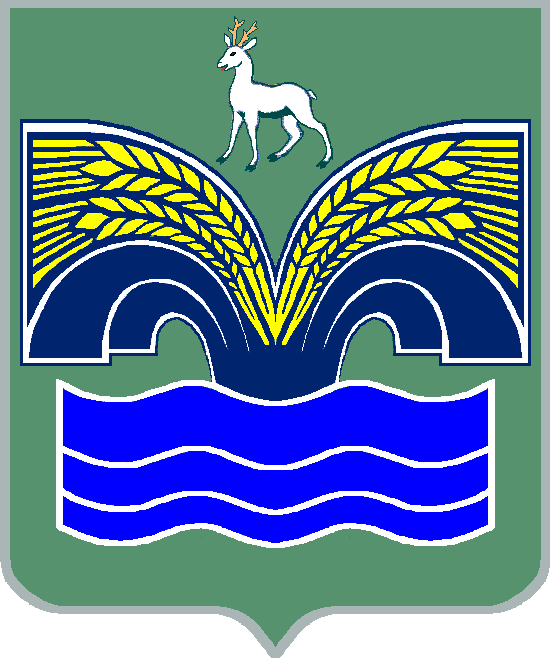 ГОРОДСКОГО  ПОСЕЛЕНИЯ  НОВОСЕМЕЙКИНОМУНИЦИПАЛЬНОГО РАЙОНА КРАСНОЯРСКИЙСАМАРСКОЙ ОБЛАСТИПОСТАНОВЛЕНИЕот 03 июля  2019 года № 52	О внесении изменений в Положение административного регламента предоставления муниципальной услуги «Предоставление муниципального имущества в безвозмездное пользование», утвержденного постановлением администрации от 21.08.2017 № 41В целях приведения муниципальных правовых актов городского поселения Новосемейкино муниципального района Красноярский Самарской области  в соответствие с действующим законодательством о противодействии коррупции, руководствуясь частью 7 статьи 8 Федерального закона от 25.12.2008 № 273-ФЗ «О противодействии коррупции» и Федеральным законом от 19.07.2018 года № 204-ФЗ «О внесении изменений в Федеральный закон «Об организации предоставления государственных и муниципальных услуг» в части установления дополнительных гарантий граждан при получении государственных и муниципальных услуг» внесены изменения в ст.11.1 Федерального закона от 27.07.2010 № 210-ФЗ «Об организации предоставления государственных и муниципальных услуг», Администрация городского поселения Новосемейкино муниципального района Красноярский Самарской области  ПОСТАНОВЛЯЕТ:       1. Внести в Положение административного регламента предоставления муниципальной услуги «Предоставление муниципального имущества в безвозмездное пользование», утвержденного постановлением администрации от 21.08.2017 № 41, следующие изменения:1) пункт 5.2 изложить в следующей редакции:Заявитель может обратиться с жалобой, в том числе в следующих случаях:- нарушения срока или порядка выдачи документов по результатам предоставления государственной или муниципальной услуги;- приостановления предоставления государственной или муниципальной услуги, если основания приостановления не предусмотрены федеральными законами и принятыми в соответствии с ними иными нормативными правовыми актами Российской Федерации, законами и иными нормативными правовыми актами субъектов Российской Федерации, муниципальными правовыми актами. В указанном случае досудебное (внесудебное) обжалование заявителем решений и действий (бездействия) многофункционального центра, работника многофункционального центра возможно в случаях, если на многофункциональный центр, решения и действия (бездействие) которого обжалуются, возложена функция по предоставлению соответствующих государственных и муниципальных услуг в полном объеме;- истребования у него при предоставлении государственной или муниципальной услуги документов или информации, отсутствие и (или) недостоверность которых не указывались при первоначальном отказе в приеме документов, необходимых для предоставления государственной или муниципальной услуги, либо в предоставлении государственной или муниципальной услуги, за исключением случаев, предусмотренных законом.2) п.2.10 пп.1 изложить в новой редакции:Непредставление заявителем (его уполномоченным представителем) или представление в неполном объеме документов, наличие которых необходимо для получения муниципальной услуги, либо несоответствие указанных документов требованиям пункта 2.6 настоящего Административного регламента.2. Опубликовать настоящее постановление в газете «Красноярский вестник» и разместить на официальном сайте Администрации муниципального района Красноярский Самарской области в разделе Поселения / городское поселение Новосемейкино /.3. Настоящее постановление вступает в силу со дня его официального опубликования.Глава поселения							В.И.  Лопатин